Label the Oceans Currents						Name____________________________									Period_______Watch the NOAA video linked on our webpage to label the ocean’s currents.									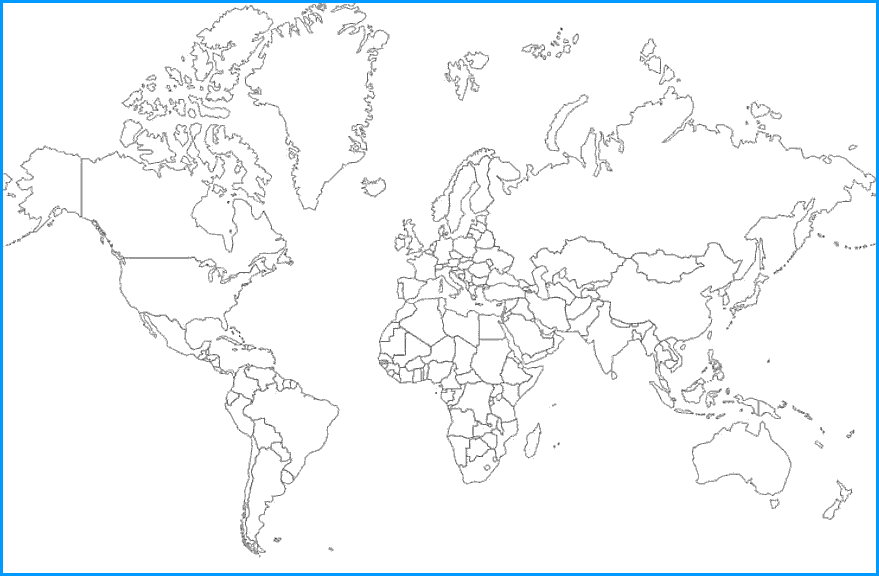 